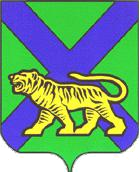 МИНИСТЕРСТВО ОБРАЗОВАНИЯ ПРИМОРСКОГО КРАЯПРИКАЗО внесении изменений в приказ от 17.11.2022
№ 1305-а «Об утверждении Порядка проведения итогового сочинения (изложения) в образовательных организациях Приморского края в 2022/2023
учебном году»В целях организационного – технологического обеспечения проведения итогового сочинения (изложения) на территории Приморского края
п р и к а з ы в а ю:Внести изменения в приказ от 17.11.2022 № 1305-а «Об утверждении Порядка проведения итогового сочинения (изложения) в образовательных организациях Приморского края в 2022/2023 учебном году», изложив Порядок проведения итогового сочинения (изложения) в образовательных организациях  Приморского края в 2022/2023 учебном году (далее — Порядок) в новой редакции согласно Приложению.Отделу общего образования министерства образования Приморского края (Моргунова) довести до всех заинтересованных лиц новую версию Порядка.3. Контроль за исполнением настоящего приказа оставляю за собой.Заместитель ПредседателяПравительства Приморского края –министр образования Приморского края                                       Э.В. Шамоноваот 21.11.2022г. Владивосток№ 23а-1316